Possible Products for Projects!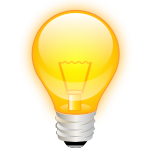 Here is a list to get the ideas flowing for possible project products.  This list is not exhaustive, so try adding your own if nothing catches your interest!Museum DisplayMake a bookMake a picture book to explain something to younger studentsInterview(s)Podcast(s)Debate(s)Multi-Media Presentation (Power Point, Sway, Prezi, Canva, Etc.)Newspaper or newspaper article for a local paperA How-To Manual Brochures Board gameTrivia gameOnline quiz gameGame ShowPlayMovieDocumentaryTrailerPresentation for communitySomething to give back or better the community (charity, event, something concrete like a Little Free Library)Solve a school, community or world problem (or try to)Grow somethingWebsiteWrite a song or musicCreate a mapAdvertisementAwardsGraphsWrite a choose your own adventureCollect dataTest a hypothesisHost a Talk Show BlogBlueprintsComicsVideo GameCreate an app for a phone or deviceTeach a lesson or hold a workshopInvent somethingRedesign or improve somethingScavenger Hunt DioramaModelPrint a 3D modelCreate a set of Frequently Asked QuestionsInfographicsAnimationTrading cardsCollageBiography or AutobiographyReenactmentSurveyPuppet ShowSimulationTimeline NewscastInteractive displayAdd your ideas here: